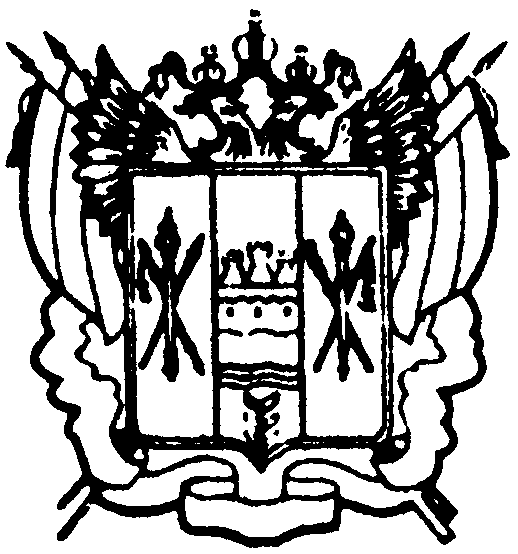 администрациЯ Цимлянского районаПОСТАНОВЛЕНИЕ26.06.2018   	                                 № 358                                      г. ЦимлянскО внесении изменений в постановлениеАдминистрации Цимлянского района от 15.10.2013 № 1230 «Обеспечение 
общественного порядка и противодействие преступности»В соответствии с постановлением Администрации Цимлянского района от 01.03.2018 № 101 «Об утверждении Порядка разработки, реализации и оценки эффективности муниципальных программ Цимлянского района», распоряжением Администрации Цимлянского района от 12.03.2018 № 41 «Об утверждении Методических рекомендаций по разработке и реализации муниципальных программ Цимлянского района», Администрация Цимлянского района,ПОСТАНОВЛЯЕТ:1. Внести в постановление Администрации Цимлянского района          от 15.10.2013 № 1230 «Обеспечение общественного порядка и противодействия преступности» изменения, изложив приложение в новой редакции, согласно приложению.2. Контроль за выполнением постановления возложить на заместителя главы Администрации Цимлянского района по социальной сфере                    Кузину С.Н.Глава АдминистрацииЦимлянского района                                                                    В.В. СветличныйПостановление вноситзаместитель главы АдминистрацииЦимлянского районапо социальной сфере Кузина С.Н.				Приложение к постановлению                                                                          Администрации Цимлянского района                                   от 26.06.2018 № 358ПАСПОРТмуниципальной программы 
Цимлянского района «Обеспечение 
общественного порядка и противодействие преступности»ПАСПОРТ Подпрограммы «Противодействие коррупции в Цимлянском районе»ПАСПОРТ подпрограммы «Профилактика экстремизма и терроризма в Цимлянском районе»  ПАСПОРТподпрограммы «Комплексные меры противодействия 
злоупотреблению наркотиками и их незаконному обороту»Наименование              – подпрограмма «Комплексные меры противодействие Подпрограммы	злоупотреблению наркотиками и их незаконному обороту» (далее подпрограмма 3)Приоритеты и цели муниципальной политики Цимлянского района
в сфере обеспечения общественного порядка и 
противодействие преступности на территории Цимлянского районаОсновными приоритетами муниципальной политики в сфере обеспечения общественного порядка и противодействие преступности
на территории Цимлянского района являются:создание условий для благоприятной и максимально безопасной для населения обстановки;повышение эффективности работы по профилактике правонарушений среди граждан;повышение эффективности противодействия коррупции в государственных органах, активизация деятельности комиссии по координации работы по противодействию коррупции; повышение эффективности противодействия коррупции при осуществлении закупок товаров, работ, услуг для обеспечения государственных и муниципальных нужд;усиление влияния этических и нравственных норм на соблюдение лицами, замещающими государственные должности, муниципальные должности, должности государственной и муниципальной службы, запретов, ограничений 
и требований, установленных в целях противодействия коррупции;создание механизмов предупреждения и нейтрализации социальных и межнациональных конфликтов;укрепление режима безопасного функционирования и повышение уровня антитеррористической защищенности организаций и объектов с большим скоплением людей;совершенствование системы выявления и анализа угроз в информационной сфере, повышение защищенности граждан и общества от деструктивного информационного воздействия со стороны экстремистских и террористических организаций;снижение уровня болезненности населения синдромом зависимости от наркотиков, сокращение спроса на наркотики и ограничение их доступности; развитие системы раннего выявления незаконных потребителей наркотиков, в частности, посредством ежегодной диспансеризации.Основные задачи в сфере противодействия преступности:минимизация коррупционных проявлений; повышение эффективности информационно-пропагандистских и просветительских мер, направленных на создание в обществе атмосферы нетерпимости к коррупционным проявлениям;совершенствование правового регулирования в сфере противодействия коррупции, снижение правового нигилизма населения; предупреждение террористических и экстремистских проявлений, профилактика преступлений в сфере незаконного оборота огнестрельного оружия, взрывчатых веществ и взрывных устройств;усиление антитеррористической защищенности объектов образования, здравоохранения, культуры, спорта, судебных участков мировых судей; организация и проведение профилактических мероприятий с группами риска немедицинского потребления наркотиков, в организованных (трудовых и образовательных) коллективах;формирование негативного отношения в обществе к немедицинскому потреблению наркотиков, в том числе путем повышения уровня осведомленности населения о негативных последствиях немедицинского потребления наркотиков и об ответственности за участие в их незаконном обороте;оказание гражданам, больным наркоманией и прошедшим лечение от наркомании, услуг по социальной реабилитации с использованием сертификата.Указанные направления реализуются в соответствии:со Стратегией национальной безопасности Российской Федерации, утвержденной Указом Президента Российской Федерации от 31.12.2015 № 683;со Стратегией государственной антинаркотической политики Российской Федерации до 2020 года, утвержденной Указом Президента Российской Федерации от 09.06.2010 № 690;с Федеральным законом от 25.12.2008 № 273-ФЗ «О противодействии коррупции»; с Федеральным законом от 06.03.2006 № 35-ФЗ «О противодействии терроризму»; с постановлением Правительства Российской Федерации от 20.06.2011         № 485 «Об утверждении положения о государственной системе мониторинга наркоситуации в Российской Федерации»;с Федеральным законом от 23.06.2016 № 182-ФЗ «Об основах системы профилактики правонарушений в Российской Федерации»;с Областным законом от 29.12.2016 № 933-ЗС «О профилактике правонарушений на территории Ростовской области»; с постановлением Правительства Ростовской области от 26.01.2018 № 37 «О мерах по организации добровольной сдачи гражданами незаконно хранящихся огнестрельного оружия, боеприпасов, взрывчатых веществ и взрывных устройств за вознаграждение в 2018 году». Сведения о показателях (индикаторах) муниципальной программы, подпрограмм муниципальной программы и их значениях приведены в приложении № 1.Перечень подпрограмм, основных мероприятий муниципальной программы приведен в приложении № 2.Расходы местного бюджета на реализацию муниципальной программы приведены в приложении № 3.Расходы на реализацию муниципальной программы приведены в приложении № 4.СВЕДЕНИЯо показателях (индикаторах) муниципальной программы Цимлянского района 
«Обеспечение общественного порядка и противодействие преступности», подпрограмм муниципальной 
программы Цимлянского района «Обеспечение общественного порядка и противодействие преступности» и их значенияхПриложение № 2к муниципальной программе Цимлянского района«Обеспечение общественногопорядка и противодействие преступности»Переченьподпрограмм, основных мероприятий муниципальной программы Цимлянского района«Обеспечение общественного порядка и противодействие преступности»Приложение № 3к муниципальной программе                   Цимлянского района «Обеспечение общественного порядка и противодействие преступности»РАСХОДЫ местного бюджета на реализацию муниципальной программы Приложение № 4к муниципальной программеЦимлянского района«Обеспечение общественного порядка и противодействие преступности»РАСХОДЫна реализацию муниципальной программыВерно: исполняющий обязанностиуправляющего делами                                                                                 Н.К. ГетмановаНаименование муниципальной программы Цимлянского районаНаименование муниципальной программы Цимлянского района__муниципальная программа Цимлянского района «Обеспечение общественного порядка и противодействие преступности» (далее – муниципальная программа)Ответственный исполнитель муниципальной программыСоисполнители        программы                             –– –– Администрация Цимлянского районаотсутствуютАдминистрация Цимлянского районаотсутствуютУчастники программы––управление социальной защиты населения муниципального образования «Цимлянский район» (далее УСЗН);отдел образования Администрации Цимлянского района (далее ОО);МБУЗ «Центральная районная больница» (далее МБУЗ «ЦРБ»);отдел культуры Администрации Цимлянского района (далее ОК);МУП ИИЦ «Придонье» (по согласованию);  ГКУ РО «Центр занятости населения Цимлянского района» (далее ГКУ РО «ЦЗН») (по согласованию); районная общественная организация «Цимлянский юрт» (по согласованию);комиссия по делам несовершеннолетних и защите их прав Администрации Цимлянского района (далее КДН и ЗП);уголовно - исполнительная инспекция № 50 ГУФСИН России по Ростовской области (по согласованию); Государственное учреждение Ростовской области «Социально- реабилитационный центр для несовершеннолетних Цимлянского района» по согласованию);  отдел имущественных и земельных отношений (далее ОИ и ЗО); специалист по молодёжной политике; главный специалист по физической культуре и спорту; сектор по гражданской обороне и чрезвычайным ситуациям Администрации Цимлянского района; отдел полиции № 5 МУ МВД России «Волгодонское» (далее – отдел полиции);управление социальной защиты населения муниципального образования «Цимлянский район» (далее УСЗН);отдел образования Администрации Цимлянского района (далее ОО);МБУЗ «Центральная районная больница» (далее МБУЗ «ЦРБ»);отдел культуры Администрации Цимлянского района (далее ОК);МУП ИИЦ «Придонье» (по согласованию);  ГКУ РО «Центр занятости населения Цимлянского района» (далее ГКУ РО «ЦЗН») (по согласованию); районная общественная организация «Цимлянский юрт» (по согласованию);комиссия по делам несовершеннолетних и защите их прав Администрации Цимлянского района (далее КДН и ЗП);уголовно - исполнительная инспекция № 50 ГУФСИН России по Ростовской области (по согласованию); Государственное учреждение Ростовской области «Социально- реабилитационный центр для несовершеннолетних Цимлянского района» по согласованию);  отдел имущественных и земельных отношений (далее ОИ и ЗО); специалист по молодёжной политике; главный специалист по физической культуре и спорту; сектор по гражданской обороне и чрезвычайным ситуациям Администрации Цимлянского района; отдел полиции № 5 МУ МВД России «Волгодонское» (далее – отдел полиции);Программно-целевые инструментыМуниципальная программа Цимлянского районаПодпрограммы              ––––отсутствуют.«Обеспечение общественного порядка и противодействие преступности»отсутствуют.«Обеспечение общественного порядка и противодействие преступности»Цели программы––повышение качества и результативности реализуемых мер по охране общественного порядка, противодействию терроризму и экстремизму, борьбе с преступностью. повышение качества и результативности реализуемых мер по охране общественного порядка, противодействию терроризму и экстремизму, борьбе с преступностью. Задачи программы––повышение эффективности обеспечения общественной безопасности, создание условий для благоприятной и максимально безопасной для населения обстановки;воспитание гражданской ответственности и   толерантности, противодействие любым проявлениям экстремизма и ксенофобии;обеспечение антитеррористической защищенности населения;сокращение спроса на наркотики и ограничение их доступности;оптимизация функционирования системы противодействия коррупционным проявлениямповышение эффективности обеспечения общественной безопасности, создание условий для благоприятной и максимально безопасной для населения обстановки;воспитание гражданской ответственности и   толерантности, противодействие любым проявлениям экстремизма и ксенофобии;обеспечение антитеррористической защищенности населения;сокращение спроса на наркотики и ограничение их доступности;оптимизация функционирования системы противодействия коррупционным проявлениямЦелевые индикаторы и показатели программы––доля граждан, опрошенных в ходе мониторинга общественного мнения, которые лично сталкивались за последний год с проявлениями коррупции в Ростовской области;доля граждан, опрошенных в ходе мониторинга общественного мнения, которые лично сталкивались с конфликтами на межнациональной почве;численность пациентов, состоящих на учете 
в лечебно-профилактических организациях с диагнозом наркомания, в расчете на 100 тыс. населения.доля граждан, опрошенных в ходе мониторинга общественного мнения, которые лично сталкивались за последний год с проявлениями коррупции в Ростовской области;доля граждан, опрошенных в ходе мониторинга общественного мнения, которые лично сталкивались с конфликтами на межнациональной почве;численность пациентов, состоящих на учете 
в лечебно-профилактических организациях с диагнозом наркомания, в расчете на 100 тыс. населения.Этапы и сроки реализации программы––реализуется без выделения этапов в 2014 – 2020 годах.реализуется без выделения этапов в 2014 – 2020 годах.Ресурсное обеспечение программы––общий объем финансирования муниципальной программы составляет 5530,4 в том числе 3326,6 тыс. рублей - из средств областного бюджета и 2203,8 тыс. рублей -  из средств местного бюджета:2014 год – 3780,1 тыс. рублей, в том числе 3326,6 – областной бюджет, 453,5 тыс. рублей – местный бюджет;2015 год – 214,6 тыс. рублей;2016 год – 264,6 тыс. рублей;2017 год – 264,6 тыс. рублей;2018 год – 577,3 тыс. рублей;2019 год – 214,6 тыс. рублей;2020 год – 214,6 тыс. рублей.общий объем финансирования муниципальной программы составляет 5530,4 в том числе 3326,6 тыс. рублей - из средств областного бюджета и 2203,8 тыс. рублей -  из средств местного бюджета:2014 год – 3780,1 тыс. рублей, в том числе 3326,6 – областной бюджет, 453,5 тыс. рублей – местный бюджет;2015 год – 214,6 тыс. рублей;2016 год – 264,6 тыс. рублей;2017 год – 264,6 тыс. рублей;2018 год – 577,3 тыс. рублей;2019 год – 214,6 тыс. рублей;2020 год – 214,6 тыс. рублей.Ожидаемые результаты реализацииподпрограммы––в результате реализации муниципальной программы к 2020 году предполагается:обеспечение подавляющего большинства учреждений социальной сферы системами технической защиты объектов;снижение количества граждан, лично сталкивавшихся за последний год с проявлениями коррупции в Цимлянском районе;недопущение распространения незаконного потребления наркотиков;увеличение количества больных наркоманией, прошедших лечение и реабилитацию, длительность ремиссии у которых составляет не менее 2 лет;увеличение обучающихся и воспитанников, прошедших обучение по образовательным программам профилактической (антинаркотической) направленностив результате реализации муниципальной программы к 2020 году предполагается:обеспечение подавляющего большинства учреждений социальной сферы системами технической защиты объектов;снижение количества граждан, лично сталкивавшихся за последний год с проявлениями коррупции в Цимлянском районе;недопущение распространения незаконного потребления наркотиков;увеличение количества больных наркоманией, прошедших лечение и реабилитацию, длительность ремиссии у которых составляет не менее 2 лет;увеличение обучающихся и воспитанников, прошедших обучение по образовательным программам профилактической (антинаркотической) направленностиНаименование подпрограммы–подпрограмма «Противодействие коррупции 
в Цимлянском районе» (далее - подпрограмма 1)Ответственный исполнитель подпрограммы–Администрация Цимлянского районаУчастники подпрограммы –управление социальной защиты населения муниципального образования «Цимлянский район»;МБУЗ «Центральная районная больница» Цимлянского района; отдел культуры Администрации Цимлянского района; МУП ИИЦ «Придонье» (по согласованию);   ГКУ РО «Центр занятости населения Цимлянского района» (по согласованию); районная общественная организация «Цимлянский юрт» (по согласованию);комиссия по делам несовершеннолетних и защите их прав Администрации Цимлянского района; уголовно - исполнительная инспекция № 50 ГУФСИН России по Ростовской области (по согласованию); Государственное учреждение Ростовской области «Социально- реабилитационный центр для несовершеннолетних Цимлянского района» (по согласованию);отдел имущественных и земельных отношений; специалист по молодёжной политике; главный специалист по физической культуре и спорту; сектор по гражданской обороне и чрезвычайным ситуациям Администрации Цимлянского района;Администрация Цимлянского района:отдел полиции № 5 МУ МВД России Волгодонское».Программно-целевые инструментыподпрограммы–отсутствуютЦели подпрограммы–обеспечение защиты прав и законных интересов жителей Цимлянского района Задачи подпрограммы–совершенствование правового регулирования в сфере противодействия коррупции на территории Цимлянского района;совершенствование условий для снижения 
правового нигилизма населения, формирование антикоррупционного общественного мнения и нетерпимости к коррупционному поведению;организация антикоррупционного мониторинга, просвещения и пропаганды;привлечение граждан, общественных объединений и средств массовой информации к деятельности по противодействию коррупции;обеспечение прозрачности деятельности органов муниципальной власти Цимлянского района и органов местного самоуправления Цимлянского района;Целевые индикаторы 
и показатели подпрограммы–количество государственных гражданских служащих и муниципальных служащих, прошедших обучение на семинарах или курсах по теме «Противодействие коррупции в органах государственного и муниципального управления»;количество педагогических работников, реализующих мероприятия антикоррупционного просвещения и воспитания в образовательных организациях (элективные, факультативные курсы, модули в рамках предметов, дисциплин правовой направленности);количество руководителей и заместителей руководителей образовательных организаций, прошедших обучение по реализации мероприятий антикоррупционного просвещения и воспитания в образовательных организациях (элективные, факультативные курсы, модули в рамках предметов, дисциплин правовой направленности);доля обучающихся и воспитанников, прошедших обучение по образовательным программам профилактической направленности: общеобразовательные школы (от общего количества обучающихся III ступени);доля обучающихся и студентов профессиональных образовательных организаций, участвующих в мероприятиях, направленных на формирование антикоррупционного мировоззрения, повышение уровня правосознания (от общего количества обучающихся);доля граждан, опрошенных в ходе мониторинга общественного мнения, удовлетворенных информационной открытостью деятельности органов исполнительной Цимлянского района и органов местного самоуправления Цимлянского района».Этапы и сроки реализации подпрограммы–реализуется без выделения этапов в 2014 –
2020 годахРесурсное обеспечение подпрограммыОжидаемые результаты реализацииподпрограммы––общий объем финансирования муниципальной подпрограммы составляет 280,0 тыс. рублей в том числе: из средств местного бюджета:в 2014 году –40,0 тыс. рублей;в 2015 году –40,0 тыс. рублей;в 2016 году –40,0 тыс. рублей;в 2017 году –40,0 тыс. рублей;в 2018 году – 40,0 тыс. рублей;в 2019 году – 40,0 тыс. рублей;в 2020 году – 40,0 тыс. рублейв результате реализации подпрограммы к 2020 году предполагается:повышение уровня доверия населения к органам государственной власти, органам местного самоуправления; повышение качества и эффективности антикоррупционной деятельности; повышение уровня информационной открытости к органам государственной власти, органам местного самоуправления по всем аспектам их деятельности, в том числе по обеспечению реализации государственной антикоррупционной политики;повышение правового сознания и правовой культуры населения Цимлянского района;расширение использования механизмов участия институтов гражданского общества, средств массовой информации в реализации государственной политики противодействия коррупции;усиление общественной нетерпимости к проявлениям коррупции, привлечение широких слоев сообщества к деятельности по противодействию коррупции;снижение уровня коррупции при предоставлении муниципальных услуг; усовершенствование системы антикоррупционного контроля, мониторинга, просвещения и пропагандыНаименование подпрограммы–подпрограмма «Профилактика экстремизма и терроризма в Цимлянском районе» (далее - подпрограмма 2)Ответственный исполнитель подпрограммы–Администрация Цимлянского районаУчастники подпрограммы –управление социальной защиты населения муниципального образования «Цимлянский район»;отдел образования Администрации Цимлянского района; МБУЗ «Центральная районная больница» Цимлянского района;  отдел культуры Администрации Цимлянского района;  МУП ИИЦ «Придонье» (по согласованию);   ГКУ РО «Центр занятости населения Цимлянского района» (по согласованию); районная общественная организация «Цимлянский юрт» (по согласованию);комиссия по делам несовершеннолетних и защите их прав  Администрации Цимлянского района; уголовно - исполнительная инспекция № 50 ГУФСИН России по Ростовской области (по согласованию); Государственное учреждение Ростовской области «Социально- реабилитационный центр для несовершеннолетних Цимлянского района» (по согласованию);отдел имущественных и земельных отношений; специалист по молодёжной политике; главный специалист по физической культуре и спорту;сектор по гражданской обороне и чрезвычайным ситуациям Администрации Цимлянского района;Администрация Цимлянского района;отдел полиции № 5 МУ МВД России Волгодонское»Программно-целевые инструментыподпрограммы–отсутствуютЦели подпрограммы–предупреждение террористических и экстремистских проявленийЗадачи подпрограммы–усиление антитеррористической защищенности объектов образовательных организаций, учреждений здравоохранения, культуры, спорта, судебных участков мировых судей и других объектов с массовым пребыванием граждан;повышение уровня межведомственного взаимодействия по профилактике экстремизма и терроризма; привлечение граждан, негосударственных структур, в том числе СМИ и общественных объединений для обеспечения максимальной эффективности в профилактике экстремизма и терроризма; проведение воспитательной, пропагандистской работы с населением Цимлянского района, направленной на предупреждение террористической и экстремистской деятельности, повышение бдительности;Целевые индикаторы 
и показатели подпрограммы–доля учреждений социальной сферы, судебных участков мировых судей с наличием системы технической защиты объектов;доля муниципальных общеобразовательных учреждений, имеющих ограждение территорий по периметру;количество зарегистрированных преступлений с применением огнестрельного оружия, взрывчатых веществ и взрывных устройств в общем числе зарегистрированных преступлений в Цимлянском районе;количество зарегистрированных преступлений, связанных с незаконным приобретением, передачей, сбытом, хранением, перевозкой или ношением оружия, боеприпасов, взрывчатых веществ и взрывных устройств.Этапы и сроки реализации подпрограммы–подпрограмма рассчитана на семь лет с 2014 по 2020 годы, ее выполнение предусмотрено без разделения на этапы и включает постоянную реализацию планируемых мероприятий.Ресурсное обеспечение подпрограммыОжидаемые результаты реализацииподпрограммы––общий объем финансирования муниципальной подпрограммы составляет 3921,5, в том числе 3326,6 тыс. рублей – из средств областного бюджета и 594,9 тыс. рублей -  из средств местного бюджета:в 2014 году –3568,8 тыс. рублей, в том числе 3326,6 тыс. рублей – областной бюджет, 242,2 тыс. рублей – местный бюджет;в 2015 году – 3,3 тыс. рублей;в 2016 году – 3,3 тыс. рублей;в 2017 году – 3,3 тыс. рублей;в 2018 году – 336,2 тыс. рублей;в 2019 году – 3,3 тыс. рублей;в 2020 году – 3,3 тыс. рублей.в результате реализации подпрограммы к 2020 году предполагается:обеспечение стабильности в межнациональных отношениях в обществе, повышение безопасности населения от возможных террористических угроз;формирование позитивных моральных и нравственных ценностей, определяющих отрицательное отношение к проявлению ксенофобии и межнациональной нетерпимости; снижение риска совершения террористических актов и масштабов негативных последствий;снижение количества преступлений, связанных 
с незаконным приобретением, передачей, сбытом, хранением, перевозкой или ношением оружия, боеприпасов, взрывчатых веществ и взрывных устройствОтветственный исполнительподпрограммы–Администрация Цимлянского района Участники подпрограммы–управление социальной защиты населения муниципального образования «Цимлянский район»;отдел образования Администрации Цимлянского района;МБУЗ «Центральная районная больница» Цимлянского района;  отдел культуры Администрации Цимлянского района;  МУП ИИЦ «Придонье» (по согласованию);  ГКУ РО «Центр занятости населения Цимлянского района» (по согласованию); районная общественная организация «Цимлянский юрт» (по согласованию);комиссия по делам несовершеннолетних и защите их прав Администрации Цимлянского района; уголовно - исполнительная инспекция № 50 ГУФСИН России по Ростовской области (по согласованию); Государственное учреждение Ростовской области «Социально- реабилитационный центр для несовершеннолетних Цимлянского района» (по согласованию); отдел имущественных и земельных отношений; специалист по молодёжной политике; главный специалист по физической культуре и спорту; сектор по гражданской обороне и чрезвычайным ситуациям Администрации Цимлянского района; Администрация Цимлянского района; отдел полиции № 5 МУ МВД России «Волгодонское»Программно-целевые инструментыподпрограммы–отсутствуют. Цели подпрограммы–снижение уровня болезненности населения синдромом зависимости от наркотиковЗадачи подпрограммы–мониторинг развития наркоситуации в Ростовской области;проведение профилактических мероприятий по сокращению немедицинского потребления наркотиков в Цимлянском районе, основанных на формировании антинаркотического мировоззрения;развитие системы раннего выявления и реабилитации потребителей наркотиков, мотивирование их на участие в программах комплексной реабилитации;обеспечение и совершенствование специализированной, в том числе наркологической, медицинской помощи потребителям наркотиковЦелевые индикаторы и показатели подпрограммы–доля больных наркоманией, прошедших лечение и реабилитацию, длительность ремиссии у которых составляет не менее 2 лет, по отношению к общему числу больных наркоманией, прошедших лечение и реабилитацию;доля обучающихся и воспитанников, прошедших обучение по образовательным программам профилактической направленностиЭтапы и сроки реализации подпрограммы–без выделения этапов в 2014 – 2020 годах.Ресурсное обеспечение подпрограммы–Общий объем финансирования подпрограммы составляет 1328,9 в том числе: из средств местного бюджета:2014 год –   171,3 тыс. рублей;2015 год –   171,3 тыс. рублей;2016 год –   221,3 тыс. рублей;2017 год –   221,3 тыс. рублей;2018 год –   201,1 тыс. рублей;2019 год –   171,3 тыс. рублей;2020 год –   171, 3 тыс. рублей.Ожидаемые результаты реализацииподпрограммы–в результате реализации подпрограммы к 2020 году предполагается:снижение уровня заболеваемости населения наркоманией;повышение уровня вовлеченности несовершеннолетних в профилактическое обучение;уменьшение степени негативного воздействия наркопреступности на экономическую и общественно-политическую жизнь;снижение социальной напряженности в обществе, обусловленной масштабами распространения немедицинского потребления наркотиков.Приложение № 1к муниципальной программеЦимлянского района«Обеспечение общественного порядка и противодействие преступности»№п/пПоказатель (индикатор) наименованиеВид показателейЕдиница измере-нияЗначения показателейЗначения показателейЗначения показателейЗначения показателейЗначения показателей№п/пПоказатель (индикатор) наименованиеВид показателейЕдиница измере-ния2016год2017год2018год2019год2020год123456789 Муниципальная программа Цимлянского района «Обеспечение общественного порядка и противодействие преступности» Муниципальная программа Цимлянского района «Обеспечение общественного порядка и противодействие преступности» Муниципальная программа Цимлянского района «Обеспечение общественного порядка и противодействие преступности» Муниципальная программа Цимлянского района «Обеспечение общественного порядка и противодействие преступности» Муниципальная программа Цимлянского района «Обеспечение общественного порядка и противодействие преступности» Муниципальная программа Цимлянского района «Обеспечение общественного порядка и противодействие преступности» Муниципальная программа Цимлянского района «Обеспечение общественного порядка и противодействие преступности» Муниципальная программа Цимлянского района «Обеспечение общественного порядка и противодействие преступности» Муниципальная программа Цимлянского района «Обеспечение общественного порядка и противодействие преступности»1.Показатель 1.Доля граждан, опрошенных в ходе мониторинга общественного мнения, которые лично сталкивались за последний год с проявлениями коррупции в Цимлянском районеведомственныйпроцентне более5 не более5 не более5не более5 не более5Показатель 2.Доля граждан, опрошенных в ходе мониторинга общественного мнения, которые лично сталкивались с конфликтами на межнациональной почве2.Показатель 3.Число лиц, больных наркоманией, в расчете на 100 тыс. населениястатистическийчеловек / 100 тыс. населения150150150150150Подпрограмма 1. «Противодействие коррупции в Цимлянском районе»Подпрограмма 1. «Противодействие коррупции в Цимлянском районе»Подпрограмма 1. «Противодействие коррупции в Цимлянском районе»Подпрограмма 1. «Противодействие коррупции в Цимлянском районе»Подпрограмма 1. «Противодействие коррупции в Цимлянском районе»Подпрограмма 1. «Противодействие коррупции в Цимлянском районе»Подпрограмма 1. «Противодействие коррупции в Цимлянском районе»Подпрограмма 1. «Противодействие коррупции в Цимлянском районе»Подпрограмма 1. «Противодействие коррупции в Цимлянском районе»3.Показатель 1.1.Количество муниципальных служащих Цимлянского района, прошедших обучение на семинарах или курсах по теме «Противодействие коррупции в органах государственного и муниципального управления»ведомственныйчеловек1801801801801804Показатель 1.2.Количество педагогических работников, реализующих мероприятия антикоррупционного просвещения и воспитания в образовательных организациях, учреждениях (элективные, факультативные курсы, модули в рамках предметов, дисциплин правовой направленности)ведомственныйчеловек1 1671 1671 1671 1721 1725Показатель 1.3.Количество руководителей и заместителей руководителей образовательных организаций, учреждений, прошедших обучение по реализации мероприятий антикоррупционного просвещения и воспитания в образовательных учреждениях (элективные, факультативные курсы, модули в рамках предметов, дисциплин правовой направленности)ведомственныйчеловек8008008008008006Показатель 1.4.Доля обучающихся и воспитанников, прошедших обучение образовательным программам профилактической направленности: общеобразовательные школы (от общего количества обучающихся III ступени)ведомственныйпроцент100 100 100 100 1007Показатель 1.5.Доля обучающихся и студентов профессиональных образовательных организаций, участвующих в мероприятиях, направленных на формирование антикоррупционного мировоззрения, повышение уровня правосознания (от общего количества обучающихся)ведомственныйпроцент100 100 100 100 1008Показатель 1.6.Доля граждан, опрошенных в ходе мониторинга общественного мнения, удовлетворенных информационной открытостью деятельности государственных органов Ростовской области и органов местного самоуправления муниципальных образований Ростовской областиведомственныйпроцент41,7 42,2 42,7 43,243,7Подпрограмма 2 «Профилактика экстремизма и терроризма в Цимлянском районе»Подпрограмма 2 «Профилактика экстремизма и терроризма в Цимлянском районе»Подпрограмма 2 «Профилактика экстремизма и терроризма в Цимлянском районе»Подпрограмма 2 «Профилактика экстремизма и терроризма в Цимлянском районе»Подпрограмма 2 «Профилактика экстремизма и терроризма в Цимлянском районе»Подпрограмма 2 «Профилактика экстремизма и терроризма в Цимлянском районе»Подпрограмма 2 «Профилактика экстремизма и терроризма в Цимлянском районе»Подпрограмма 2 «Профилактика экстремизма и терроризма в Цимлянском районе»Подпрограмма 2 «Профилактика экстремизма и терроризма в Цимлянском районе»9Показатель 2.1.Доля совершенных (попыток совершения) террористических актов на территории муниципального образования «Цимлянский район».ведомственныйпроцентов0000010Показатель 2.2.Доля совершенных актов экстремистской направленности против соблюдения прав и свобод человека на территории Цимлянского районаведомственныйпроцентов00000Подпрограмма 3. «Комплексные меры противодействия злоупотреблению наркотиками и их незаконному обороту»Подпрограмма 3. «Комплексные меры противодействия злоупотреблению наркотиками и их незаконному обороту»Подпрограмма 3. «Комплексные меры противодействия злоупотреблению наркотиками и их незаконному обороту»Подпрограмма 3. «Комплексные меры противодействия злоупотреблению наркотиками и их незаконному обороту»Подпрограмма 3. «Комплексные меры противодействия злоупотреблению наркотиками и их незаконному обороту»Подпрограмма 3. «Комплексные меры противодействия злоупотреблению наркотиками и их незаконному обороту»Подпрограмма 3. «Комплексные меры противодействия злоупотреблению наркотиками и их незаконному обороту»Подпрограмма 3. «Комплексные меры противодействия злоупотреблению наркотиками и их незаконному обороту»Подпрограмма 3. «Комплексные меры противодействия злоупотреблению наркотиками и их незаконному обороту»11Показатель 3.1.Доля больных наркоманией, прошедших лечение и реабилитацию, длительность ремиссии, у которых составляет не менее 2 лет, по отношению к общему числу больных наркоманией, прошедших лечение и реабилитациюведомственныйпроцент55555№
п/пНомер и наименование    
основного мероприятия,мероприятия ведомственной целевой программыНомер и наименование    
основного мероприятия,мероприятия ведомственной целевой программыНомер и наименование    
основного мероприятия,мероприятия ведомственной целевой программыСоисполнитель, участник, ответственный за исполнение основного мероприятия, мероприятия ВЦП *Соисполнитель, участник, ответственный за исполнение основного мероприятия, мероприятия ВЦП *Соисполнитель, участник, ответственный за исполнение основного мероприятия, мероприятия ВЦП *СрокСрокСрокСрокОжидаемый     
непосредственный 
результат     
(краткое описание)Ожидаемый     
непосредственный 
результат     
(краткое описание)Последствия 
нереализации основного   
мероприятия, мероприятия ведомственной 
 целевой    
 программыСвязь с 
показателями   муниципальной
программы    
(подпрограммы)№
п/пНомер и наименование    
основного мероприятия,мероприятия ведомственной целевой программыНомер и наименование    
основного мероприятия,мероприятия ведомственной целевой программыНомер и наименование    
основного мероприятия,мероприятия ведомственной целевой программыСоисполнитель, участник, ответственный за исполнение основного мероприятия, мероприятия ВЦП *Соисполнитель, участник, ответственный за исполнение основного мероприятия, мероприятия ВЦП *Соисполнитель, участник, ответственный за исполнение основного мероприятия, мероприятия ВЦП *начала  
реализации(год)начала  
реализации(год)окончания 
реализации(год)окончания 
реализации(год)Ожидаемый     
непосредственный 
результат     
(краткое описание)Ожидаемый     
непосредственный 
результат     
(краткое описание)Последствия 
нереализации основного   
мероприятия, мероприятия ведомственной 
 целевой    
 программыСвязь с 
показателями   муниципальной
программы    
(подпрограммы)Подпрограмма 1.  «Противодействие коррупции в Цимлянском районе»Подпрограмма 1.  «Противодействие коррупции в Цимлянском районе»Подпрограмма 1.  «Противодействие коррупции в Цимлянском районе»Подпрограмма 1.  «Противодействие коррупции в Цимлянском районе»Подпрограмма 1.  «Противодействие коррупции в Цимлянском районе»Подпрограмма 1.  «Противодействие коррупции в Цимлянском районе»Подпрограмма 1.  «Противодействие коррупции в Цимлянском районе»Подпрограмма 1.  «Противодействие коррупции в Цимлянском районе»Подпрограмма 1.  «Противодействие коррупции в Цимлянском районе»Подпрограмма 1.  «Противодействие коррупции в Цимлянском районе»Подпрограмма 1.  «Противодействие коррупции в Цимлянском районе»Подпрограмма 1.  «Противодействие коррупции в Цимлянском районе»Подпрограмма 1.  «Противодействие коррупции в Цимлянском районе»Подпрограмма 1.  «Противодействие коррупции в Цимлянском районе»Основное мероприятие 1.1. Совершенствование правового регулирования в сфере противодействия коррупции Основное мероприятие 1.1. Совершенствование правового регулирования в сфере противодействия коррупции Администрация Цимлянского районаАдминистрация Цимлянского районаАдминистрация Цимлянского районаАдминистрация Цимлянского района2014201420202020Разработка и внесение необходимых изменений в нормативные правовые актыРазработка и внесение необходимых изменений в нормативные правовые актыНесоответствие нормативных правовых актов обеспечения действующему законодательству1, 1.6Основное мероприятие 1. 2.  Создание системы противодействия коррупции. Основное мероприятие 1. 2.  Создание системы противодействия коррупции. Основное мероприятие 1. 2.  Создание системы противодействия коррупции. Администрация Цимлянского районаАдминистрация Цимлянского района20142014201420202020Контроль за осуществлением программных мероприятий, своевременная их реализацияКонтроль за осуществлением программных мероприятий, своевременная их реализацияОтсутствие контроля1.1, 1.2, 1.3, 1.4, 1.5Основное мероприятие   1.3. Реализация кадровой политики в сфере противодействия коррупции.  Основное мероприятие   1.3. Реализация кадровой политики в сфере противодействия коррупции.  Основное мероприятие   1.3. Реализация кадровой политики в сфере противодействия коррупции.  Администрация Цимлянского района,  Органы местного самоуправления Цимлянского района Администрация Цимлянского района,  Органы местного самоуправления Цимлянского района 20142014201420202020Исполнение требований действующего законодательстваИсполнение требований действующего законодательстваНарушение действующего законодательства1.1, 1.2, 1.3, 1.4, 1.5 Основное мероприятие   1.4. Осуществление антикоррупционной экспертизы нормативных правовых актов Основное мероприятие   1.4. Осуществление антикоррупционной экспертизы нормативных правовых актов Основное мероприятие   1.4. Осуществление антикоррупционной экспертизы нормативных правовых актов Администрация Цимлянского районаАдминистрация Цимлянского района20142014201420202020Соблюдение действующего законодательства на предмет недопущения наличия в нормативных правовых актах коррупциогенных факторовСоблюдение действующего законодательства на предмет недопущения наличия в нормативных правовых актах коррупциогенных факторовНарушение законодательства1.6 Основное мероприятие 1.5. Организация проведения мониторингов общественного мнения по вопросам проявления коррупции, коррупциогенности и эффективности мер антикоррупционной направленности в отраслевых органах и структурных подразделениях Администрации Основное мероприятие 1.5. Организация проведения мониторингов общественного мнения по вопросам проявления коррупции, коррупциогенности и эффективности мер антикоррупционной направленности в отраслевых органах и структурных подразделениях Администрации Основное мероприятие 1.5. Организация проведения мониторингов общественного мнения по вопросам проявления коррупции, коррупциогенности и эффективности мер антикоррупционной направленности в отраслевых органах и структурных подразделениях Администрации Администрация Цимлянского районаАдминистрация Цимлянского района20142014201420202020Выявление реального уровня коррупционных проявлений в Цимлянском районе, в целях применения наиболее эффективных мер борьбы с нейВыявление реального уровня коррупционных проявлений в Цимлянском районе, в целях применения наиболее эффективных мер борьбы с нейОтсутствие объективной информации о состоянии коррупции1.6Основное мероприятие 1.6. Создание условий для снижения правового нигилизма населения, формирование   антикоррупционного общественного мнения и нетерпимости к коррупционному поведению. Основное мероприятие 1.6. Создание условий для снижения правового нигилизма населения, формирование   антикоррупционного общественного мнения и нетерпимости к коррупционному поведению. Основное мероприятие 1.6. Создание условий для снижения правового нигилизма населения, формирование   антикоррупционного общественного мнения и нетерпимости к коррупционному поведению. Администрация Цимлянского района Администрация Цимлянского района 20142014201420202020Информирование о мероприятиях по противодействию коррупцииИнформирование о мероприятиях по противодействию коррупцииОтсутствие информационной осведомленности 1.1, 1.2, 1.3, 1.4, 1.5, 1.6Основное мероприятие   1.7. Мероприятия по просвещению, обучению и воспитанию по вопросам противодействия коррупции. Основное мероприятие   1.7. Мероприятия по просвещению, обучению и воспитанию по вопросам противодействия коррупции. Основное мероприятие   1.7. Мероприятия по просвещению, обучению и воспитанию по вопросам противодействия коррупции. Администрация Цимлянского района, отдел образования. Администрация Цимлянского района, отдел образования. 20142014201420202020Повышение уровня правовой подготовки специалистов в сфере противодействия коррупцииПовышение уровня правовой подготовки специалистов в сфере противодействия коррупцииПовышение уровня проявлений коррупции в Ростовской области, в том числе в образовательных учреждениях области1.1, 1.2, 1.3, 1.4, 1.5Основное мероприятие 1.8. Обеспечение прозрачности деятельности отраслевых органов и структурных подразделений Администрации Цимлянского района    Основное мероприятие 1.8. Обеспечение прозрачности деятельности отраслевых органов и структурных подразделений Администрации Цимлянского района    Основное мероприятие 1.8. Обеспечение прозрачности деятельности отраслевых органов и структурных подразделений Администрации Цимлянского района    Администрация Цимлянского района, отраслевые органы Администрация Цимлянского района, отраслевые органы 20142014201420202020Информационная открытость, прозрачность в деятельностиИнформационная открытость, прозрачность в деятельностиОтсутствие информационной открытости1.1, 1.2, 1.3, 1.4, 1.5Подпрограмма 2. «Профилактика экстремизма и терроризма в Цимлянском районе»Подпрограмма 2. «Профилактика экстремизма и терроризма в Цимлянском районе»Подпрограмма 2. «Профилактика экстремизма и терроризма в Цимлянском районе»Подпрограмма 2. «Профилактика экстремизма и терроризма в Цимлянском районе»Подпрограмма 2. «Профилактика экстремизма и терроризма в Цимлянском районе»Подпрограмма 2. «Профилактика экстремизма и терроризма в Цимлянском районе»Подпрограмма 2. «Профилактика экстремизма и терроризма в Цимлянском районе»Подпрограмма 2. «Профилактика экстремизма и терроризма в Цимлянском районе»Подпрограмма 2. «Профилактика экстремизма и терроризма в Цимлянском районе»Подпрограмма 2. «Профилактика экстремизма и терроризма в Цимлянском районе»Подпрограмма 2. «Профилактика экстремизма и терроризма в Цимлянском районе»Подпрограмма 2. «Профилактика экстремизма и терроризма в Цимлянском районе»Подпрограмма 2. «Профилактика экстремизма и терроризма в Цимлянском районе»Подпрограмма 2. «Профилактика экстремизма и терроризма в Цимлянском районе»Подпрограмма 2. «Профилактика экстремизма и терроризма в Цимлянском районе»Подпрограмма 2. «Профилактика экстремизма и терроризма в Цимлянском районе»9Основное мероприятие 2.1. Информационно-пропагандистское противодействие экстремизму и терроризму.Основное мероприятие 2.1. Информационно-пропагандистское противодействие экстремизму и терроризму.Основное мероприятие 2.1. Информационно-пропагандистское противодействие экстремизму и терроризму.Основное мероприятие 2.1. Информационно-пропагандистское противодействие экстремизму и терроризму.Администрация Цимлянского района2014201420202020Гармонизация межэтнических и межкультурных отношений среди населения Гармонизация межэтнических и межкультурных отношений среди населения Нарастание социальной напряженности среди населенияНарастание социальной напряженности среди населения2.210Основное мероприятие 2.2. Осуществление комплекса мер по предупреждению террористических актов и соблюдению правил поведения при их возникновении Основное мероприятие 2.2. Осуществление комплекса мер по предупреждению террористических актов и соблюдению правил поведения при их возникновении Основное мероприятие 2.2. Осуществление комплекса мер по предупреждению террористических актов и соблюдению правил поведения при их возникновении Основное мероприятие 2.2. Осуществление комплекса мер по предупреждению террористических актов и соблюдению правил поведения при их возникновении Администрация Цимлянского района2014201420202020Обеспечение безопасности объектов и граждан,готовности сил и средств к действиям в очагах чрезвычайных ситуаций;Обеспечение безопасности объектов и граждан,готовности сил и средств к действиям в очагах чрезвычайных ситуаций;Появление условий для возникновения террористической угрозыПоявление условий для возникновения террористической угрозы2.111Основное мероприятие 2.3. Организация добровольной сдачи гражданами незаконно хранящихся огнестрельного оружия, боеприпасов, взрывчатых веществ и взрывных устройств за вознаграждениеОсновное мероприятие 2.3. Организация добровольной сдачи гражданами незаконно хранящихся огнестрельного оружия, боеприпасов, взрывчатых веществ и взрывных устройств за вознаграждениеОсновное мероприятие 2.3. Организация добровольной сдачи гражданами незаконно хранящихся огнестрельного оружия, боеприпасов, взрывчатых веществ и взрывных устройств за вознаграждениеОсновное мероприятие 2.3. Организация добровольной сдачи гражданами незаконно хранящихся огнестрельного оружия, боеприпасов, взрывчатых веществ и взрывных устройств за вознаграждениеОтдел полиции,сектор ГО, ЧС и ЕДДС 2014201420202020Снижение количества зарегистрированных преступлений с применением огнестрельного оружия, взрывчатых веществ и взрывных устройств в общем числе зарегистрированных преступлений в Цимлянском районе и количества зарегистрированных преступлений, связанных с незаконным приобретением, передачей, сбытом, хранением, перевозкой или ношением оружия, боеприпасов, взрывчатых веществ и взрывных устройствСнижение количества зарегистрированных преступлений с применением огнестрельного оружия, взрывчатых веществ и взрывных устройств в общем числе зарегистрированных преступлений в Цимлянском районе и количества зарегистрированных преступлений, связанных с незаконным приобретением, передачей, сбытом, хранением, перевозкой или ношением оружия, боеприпасов, взрывчатых веществ и взрывных устройствУвеличение количества преступлений с применением огнестрельного оружия, взрывчатых веществ и взрывных устройств в Цимлянском районе и количества зарегистрированных преступлений, связанных с незаконным приобретением, передачей, сбытом, хранением, перевозкой или ношением оружия, боеприпасов, взрывчатых веществ и взрывных устройствУвеличение количества преступлений с применением огнестрельного оружия, взрывчатых веществ и взрывных устройств в Цимлянском районе и количества зарегистрированных преступлений, связанных с незаконным приобретением, передачей, сбытом, хранением, перевозкой или ношением оружия, боеприпасов, взрывчатых веществ и взрывных устройств2.112Основное мероприятие 2.4.Мероприятия по обеспечению антитеррористической защищенности объектов социальной сферыОсновное мероприятие 2.4.Мероприятия по обеспечению антитеррористической защищенности объектов социальной сферыОсновное мероприятие 2.4.Мероприятия по обеспечению антитеррористической защищенности объектов социальной сферыОсновное мероприятие 2.4.Мероприятия по обеспечению антитеррористической защищенности объектов социальной сферыАдминистрация Цимлянского района2017201720172017Повышение антитеррористической защищенности объектовПовышение антитеррористической защищенности объектовПоявление условий для возникновения террористической угрозыПоявление условий для возникновения террористической угрозы2.1Подпрограмма 3. «Комплексные меры противодействия злоупотреблению наркотиками и их незаконному обороту»Подпрограмма 3. «Комплексные меры противодействия злоупотреблению наркотиками и их незаконному обороту»Подпрограмма 3. «Комплексные меры противодействия злоупотреблению наркотиками и их незаконному обороту»Подпрограмма 3. «Комплексные меры противодействия злоупотреблению наркотиками и их незаконному обороту»Подпрограмма 3. «Комплексные меры противодействия злоупотреблению наркотиками и их незаконному обороту»Подпрограмма 3. «Комплексные меры противодействия злоупотреблению наркотиками и их незаконному обороту»Подпрограмма 3. «Комплексные меры противодействия злоупотреблению наркотиками и их незаконному обороту»Подпрограмма 3. «Комплексные меры противодействия злоупотреблению наркотиками и их незаконному обороту»Подпрограмма 3. «Комплексные меры противодействия злоупотреблению наркотиками и их незаконному обороту»Подпрограмма 3. «Комплексные меры противодействия злоупотреблению наркотиками и их незаконному обороту»Подпрограмма 3. «Комплексные меры противодействия злоупотреблению наркотиками и их незаконному обороту»Подпрограмма 3. «Комплексные меры противодействия злоупотреблению наркотиками и их незаконному обороту»Подпрограмма 3. «Комплексные меры противодействия злоупотреблению наркотиками и их незаконному обороту»Подпрограмма 3. «Комплексные меры противодействия злоупотреблению наркотиками и их незаконному обороту»Подпрограмма 3. «Комплексные меры противодействия злоупотреблению наркотиками и их незаконному обороту»13.13.Основное мероприятие 3.1.Проведение мониторинга наркоситуации и работы по организации профилактики наркомании в Цимлянском районеОсновное мероприятие 3.1.Проведение мониторинга наркоситуации и работы по организации профилактики наркомании в Цимлянском районеОсновное мероприятие 3.1.Проведение мониторинга наркоситуации и работы по организации профилактики наркомании в Цимлянском районеАдминистрация Цимлянского района2014201420202020Формирование эффективной муниципальной политики на территории Цимлянского района в сфере противодействия незаконному обороту наркотических средств, психотропных веществ и профилактики наркомании на основе периодического уточнения реальной наркоситуацииФормирование эффективной муниципальной политики на территории Цимлянского района в сфере противодействия незаконному обороту наркотических средств, психотропных веществ и профилактики наркомании на основе периодического уточнения реальной наркоситуацииСнижение эффективности деятельности органов исполнительной власти по достижению цели и задач подпрограммыСнижение эффективности деятельности органов исполнительной власти по достижению цели и задач подпрограммы3.114.14.Основное мероприятие 3.2.Организация и проведение информационно-пропагандистских, спортивных и культурно-массовых мероприятий, направленных на профилактику наркоманииОсновное мероприятие 3.2.Организация и проведение информационно-пропагандистских, спортивных и культурно-массовых мероприятий, направленных на профилактику наркоманииОсновное мероприятие 3.2.Организация и проведение информационно-пропагандистских, спортивных и культурно-массовых мероприятий, направленных на профилактику наркоманииАдминистрация Цимлянского района, отдел образования, отдел ЗАГС2014201420202020Сокращение спроса на наркотики путем распространения духовно-нравственных ценностей, укрепления института семьи, восстановления и сохранения традиций семейных отношений, формирования здорового образа жизниСокращение спроса на наркотики путем распространения духовно-нравственных ценностей, укрепления института семьи, восстановления и сохранения традиций семейных отношений, формирования здорового образа жизниУвеличение числа несовершеннолетних потребителей наркотиков и иных психоактивных веществ, сокращение количества подростков и молодежи, вовлеченных в общественную деятельность, занимающихся в учреждениях культуры, физкультурой и спортом, появление различных социально-опасных проявленийУвеличение числа несовершеннолетних потребителей наркотиков и иных психоактивных веществ, сокращение количества подростков и молодежи, вовлеченных в общественную деятельность, занимающихся в учреждениях культуры, физкультурой и спортом, появление различных социально-опасных проявлений3.115.15.Основное мероприятие 3.3.медико-социальная реабилитация и лечение наркопотребителейОсновное мероприятие 3.3.медико-социальная реабилитация и лечение наркопотребителейОсновное мероприятие 3.3.медико-социальная реабилитация и лечение наркопотребителейМБУЗ «ЦРБ» Цимлянского района2014201420202020Сокращение количества потребителей наркотиков, снижение спроса на наркотики и их незаконного оборотаСокращение количества потребителей наркотиков, снижение спроса на наркотики и их незаконного оборотаРост количества потребителей наркотиков, спроса на наркотики и их незаконного оборотаРост количества потребителей наркотиков, спроса на наркотики и их незаконного оборота3.116.16.Основное мероприятие 3.4.Организация и проведение профилактических мероприятий с «группами риска» немедицинского потребления наркотиков и детьми, оказавшимися в трудной жизненной ситуации, принятие мер по устранению условий, способствующих распространению наркоманииОсновное мероприятие 3.4.Организация и проведение профилактических мероприятий с «группами риска» немедицинского потребления наркотиков и детьми, оказавшимися в трудной жизненной ситуации, принятие мер по устранению условий, способствующих распространению наркоманииОсновное мероприятие 3.4.Организация и проведение профилактических мероприятий с «группами риска» немедицинского потребления наркотиков и детьми, оказавшимися в трудной жизненной ситуации, принятие мер по устранению условий, способствующих распространению наркоманииАдминистрация Цимлянского района2014201420202020Сокращение незаконного оборота наркотиков, что повлечет снижение количества потребителей наркотиковСокращение незаконного оборота наркотиков, что повлечет снижение количества потребителей наркотиковУвеличение незаконного оборота наркотиков, что повлечет рост количества потребителей наркотиковУвеличение незаконного оборота наркотиков, что повлечет рост количества потребителей наркотиков3.1Номер и наименование 
подпрограммы, основного мероприятия подпрограммы,мероприятия ведомственной целевой программыОтветственныйисполнитель,соисполнители, участникиКод бюджетной   
классификации расходовКод бюджетной   
классификации расходовКод бюджетной   
классификации расходовКод бюджетной   
классификации расходовОбъем расходов всего
(тыс. рублей)в том числе по годам реализациимуниципальной программы, <1>в том числе по годам реализациимуниципальной программы, <1>в том числе по годам реализациимуниципальной программы, <1>в том числе по годам реализациимуниципальной программы, <1>в том числе по годам реализациимуниципальной программы, <1>в том числе по годам реализациимуниципальной программы, <1>в том числе по годам реализациимуниципальной программы, <1>Номер и наименование 
подпрограммы, основного мероприятия подпрограммы,мероприятия ведомственной целевой программыОтветственныйисполнитель,соисполнители, участникиГРБСРзПрЦСРВРОбъем расходов всего
(тыс. рублей)20142015201620172018201920201234567891011121314Муниципальная 
программа «Обеспечение общественного порядка и противодействие преступности» всего       XXXX5530,43780,1214,6264,6264,6577,3214,6214,6Муниципальная 
программа «Обеспечение общественного порядка и противодействие преступности» Администрация Цимлянского района902XXX1115,893,393,3143,3143,3456,093,393,3Муниципальная 
программа «Обеспечение общественного порядка и противодействие преступности» Отдел образования907XXX4414,63686,8121,3121,3121,3121,3121,3121,3Подпрограмма 1.  «Противодействие    коррупции в Цимлянском районе»Администрация района902XXX280,040,040,040,040,040,040,040,0Основное        
мероприятие 1.1. Организация проведения мониторингов общественного мнения по вопросам проявления коррупции, коррупциогенности и эффективности мер антикоррупционной направленности в Цимлянском районеАдминистрация района90201130812153244140,020,020,0Основное        
мероприятие 1.1. Организация проведения мониторингов общественного мнения по вопросам проявления коррупции, коррупциогенности и эффективности мер антикоррупционной направленности в Цимлянском районеАдминистрация района9020113081002153024420,020,020,020,020,0Основное        
мероприятие 1.1. Организация проведения мониторингов общественного мнения по вопросам проявления коррупции, коррупциогенности и эффективности мер антикоррупционной направленности в Цимлянском районеАдминистрация района20,020,020,020,020,0Основное        
мероприятие 1.2. Создание условий для снижения правового нигилизма населения, антикоррупционного общественного мнения и нетерпимости к коррупционному поведению.       Администрация района90212040812154244140,020,020,0Основное        
мероприятие 1.2. Создание условий для снижения правового нигилизма населения, антикоррупционного общественного мнения и нетерпимости к коррупционному поведению.       Администрация района9021204081002154024420,020,020,020,020,0Основное        
мероприятие 1.2. Создание условий для снижения правового нигилизма населения, антикоррупционного общественного мнения и нетерпимости к коррупционному поведению.       Администрация района20,020,020,020,020,0Подпрограмма 2. «Профилактика экстремизма и терроризма на территории Цимлянского района»всегоXXXX3921,53568,83,33,33,3336,23,33,3Подпрограмма 2. «Профилактика экстремизма и терроризма на территории Цимлянского района»Администрация Цимлянского района902XXX356,03,33,33,33,3336,23,33,3Подпрограмма 2. «Профилактика экстремизма и терроризма на территории Цимлянского района»Отдел образования907XXX3565,53565,5------Основное        
мероприятие 2.1. Организационно технические мероприятия. Усиление антитеррористической защищенности объектов социальной сферыАдминистрация района90201130822158244356,03,33,3Основное        
мероприятие 2.1. Организационно технические мероприятия. Усиление антитеррористической защищенности объектов социальной сферыАдминистрация района902011308200215802443,33,3336,23,33,3Основное        
мероприятие 2.1. Организационно технические мероприятия. Усиление антитеррористической защищенности объектов социальной сферыАдминистрация района3,33,3336,23,33,3Основное        
мероприятие 2.2. Осуществление софинансирования расходов на мероприятия по устройству ограждений территорий муниципальных общеобразовательных учрежденийОтдел образования90707020820327612238,9238,9------Основное        
мероприятие 2.3. Мероприятия по устройству ограждений муниципальных общеобразовательных учрежденийОтдел образования907070208273726123326,63326,6------Подпрограмма 3. «Комплексные меры противодействия злоупотреблению наркотиками и их незаконному обороту»Всего:1328,9171,3171,3221,3221,3201,1171,3171,3Подпрограмма 3. «Комплексные меры противодействия злоупотреблению наркотиками и их незаконному обороту»Администрация района902439,850,050,0100,0100,039,850,050,0Подпрограмма 3. «Комплексные меры противодействия злоупотреблению наркотиками и их незаконному обороту»Отдел образования907849,1121,3121,3121,3121,3121,3121,3121,3Подпрограмма 3. «Комплексные меры противодействия злоупотреблению наркотиками и их незаконному обороту»Отдел культуры90640,0----40,0--Основное        
мероприятие 3.1. Изготовление и размещение тематической полиграфической продукции в местах массового пребывания молодежиАдминистрация района90212040832162244239,920,020,0Основное        
мероприятие 3.1. Изготовление и размещение тематической полиграфической продукции в местах массового пребывания молодежиАдминистрация района9021204083002162024465,065,019,925,025,0Основное        
мероприятие 3.1. Изготовление и размещение тематической полиграфической продукции в местах массового пребывания молодежиАдминистрация района65,065,019,925,025,0Основное мероприятие 3.2.Меры по общей профилактике наркомании, формированию антинаркотического мировоззренияАдминистрация района90207070832161244199,930,030,035,035,019,925,025,0Основное мероприятие 3.2.Меры по общей профилактике наркомании, формированию антинаркотического мировоззренияАдминистрация района90207070830021610244199,930,030,035,035,019,925,025,0Основное мероприятие 3.3.Изготовление и размещение тематической социальной рекламы наружной и внутри помещенийАдминистрация района9060801083000059061140----40,0--Основное мероприятие 3.4.Организация временного трудоустройства несовершеннолетних во время летних каникулОтдел образования90707070832145611849,1121,3121,3121,3121,3121,3121,3121,3Основное мероприятие 3.4.Организация временного трудоустройства несовершеннолетних во время летних каникулОтдел образования90707070830021450611849,1121,3121,3121,3121,3121,3121,3121,3Наименование 
муниципальной программы, номер и наименование подпрограммыИсточникифинансирования Объем расходов всего (тыс. рублей),в том числе по годам реализациимуниципальной программыв том числе по годам реализациимуниципальной программыв том числе по годам реализациимуниципальной программыв том числе по годам реализациимуниципальной программыв том числе по годам реализациимуниципальной программыв том числе по годам реализациимуниципальной программыв том числе по годам реализациимуниципальной программыНаименование 
муниципальной программы, номер и наименование подпрограммыИсточникифинансирования Объем расходов всего (тыс. рублей),201420152016201720182019202012345678910Муниципальная программа«Обеспечение общественного порядка и противодействие преступности»Всего: 5530,43780,1214,6264,6264,6 577,3214,6214,6Муниципальная программа«Обеспечение общественного порядка и противодействие преступности»областной бюджет 3326,63326,6-- -  ---Муниципальная программа«Обеспечение общественного порядка и противодействие преступности»федеральный бюджет --------Муниципальная программа«Обеспечение общественного порядка и противодействие преступности»местный бюджет 2203,8453,5214,6264,6264,6577,3214,6214,6Муниципальная программа«Обеспечение общественного порядка и противодействие преступности»внебюджетные источники ----  - ---Подпрограмма 1.«Противодействие коррупции в Цимлянском районе»Всего: 280,0404040 40 40 4040Подпрограмма 1.«Противодействие коррупции в Цимлянском районе»областной бюджет --- - -- --Подпрограмма 1.«Противодействие коррупции в Цимлянском районе»федеральный бюджет ----  - ---Подпрограмма 1.«Противодействие коррупции в Цимлянском районе»местный бюджет 280,04040 40 40 404040Подпрограмма 1.«Противодействие коррупции в Цимлянском районе»внебюджетные источники --- - - ---Подпрограмма 2.«Профилактика экстремизма и терроризма в Цимлянском районе»Всего: 3921,53568,83,33,3 3,3 336,2 3,33,3Подпрограмма 2.«Профилактика экстремизма и терроризма в Цимлянском районе»областной бюджет 3326,63326,6- - - --Подпрограмма 2.«Профилактика экстремизма и терроризма в Цимлянском районе»федеральный бюджет --- - - ---Подпрограмма 2.«Профилактика экстремизма и терроризма в Цимлянском районе»местный бюджет 594,9242,23,33,3 3,3 336,2 3,33,3Подпрограмма 2.«Профилактика экстремизма и терроризма в Цимлянском районе»внебюджетные источники --- - - ---Подпрограмма 3.«Комплексные меры противодействия злоупотреблению наркотиками и их незаконному обороту»Всего:1328,9171,3171,3221,3221,3201,1171,3171,3Подпрограмма 3.«Комплексные меры противодействия злоупотреблению наркотиками и их незаконному обороту»областной бюджет--------Подпрограмма 3.«Комплексные меры противодействия злоупотреблению наркотиками и их незаконному обороту»федеральный бюджет--------Подпрограмма 3.«Комплексные меры противодействия злоупотреблению наркотиками и их незаконному обороту»местный бюджет1328,9171,3171,3221,3221,3201,1171,3171,3Подпрограмма 3.«Комплексные меры противодействия злоупотреблению наркотиками и их незаконному обороту»внебюджетные источники--------